به نام ایزد  دانا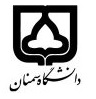 (کاربرگ طرح درس)                   تاریخ بهروز رسانی:               دانشکده     کویر شناسی                                               نیمسال دوم سال تحصیلی98-97بودجهبندی درسمقطع: کارشناسی  مقطع: کارشناسی  مقطع: کارشناسی  تعداد واحد: نظری2 عملی1.تعداد واحد: نظری2 عملی1.	فارسی: خاکشناسی عمومی	فارسی: خاکشناسی عمومینام درسپیشنیازها و همنیازها:شیمی عمومیپیشنیازها و همنیازها:شیمی عمومیپیشنیازها و همنیازها:شیمی عمومیپیشنیازها و همنیازها:شیمی عمومیپیشنیازها و همنیازها:شیمی عمومیلاتین:general soil sciencesلاتین:general soil sciencesنام درسشماره تلفن اتاق:5558شماره تلفن اتاق:5558شماره تلفن اتاق:5558شماره تلفن اتاق:5558	علیرضا مشکی	مدرس/مدرسین:	علیرضا مشکی	مدرس/مدرسین:	علیرضا مشکی	مدرس/مدرسین:	علیرضا مشکی	مدرس/مدرسین:منزلگاه اینترنتی:http://alirezamoshki.profile.semnan.ac.irمنزلگاه اینترنتی:http://alirezamoshki.profile.semnan.ac.irمنزلگاه اینترنتی:http://alirezamoshki.profile.semnan.ac.irمنزلگاه اینترنتی:http://alirezamoshki.profile.semnan.ac.ir	Alireza_moshki@semnan.ac.ir	پست الکترونیکی:	Alireza_moshki@semnan.ac.ir	پست الکترونیکی:	Alireza_moshki@semnan.ac.ir	پست الکترونیکی:	Alireza_moshki@semnan.ac.ir	پست الکترونیکی:برنامه تدریس در هفته و شماره کلاس: دوشنبه صبح کلاس تئوری و سه شنبه صبح کلاس عملی در آزمایشگاهبرنامه تدریس در هفته و شماره کلاس: دوشنبه صبح کلاس تئوری و سه شنبه صبح کلاس عملی در آزمایشگاهبرنامه تدریس در هفته و شماره کلاس: دوشنبه صبح کلاس تئوری و سه شنبه صبح کلاس عملی در آزمایشگاهبرنامه تدریس در هفته و شماره کلاس: دوشنبه صبح کلاس تئوری و سه شنبه صبح کلاس عملی در آزمایشگاهبرنامه تدریس در هفته و شماره کلاس: دوشنبه صبح کلاس تئوری و سه شنبه صبح کلاس عملی در آزمایشگاهبرنامه تدریس در هفته و شماره کلاس: دوشنبه صبح کلاس تئوری و سه شنبه صبح کلاس عملی در آزمایشگاهبرنامه تدریس در هفته و شماره کلاس: دوشنبه صبح کلاس تئوری و سه شنبه صبح کلاس عملی در آزمایشگاهبرنامه تدریس در هفته و شماره کلاس: دوشنبه صبح کلاس تئوری و سه شنبه صبح کلاس عملی در آزمایشگاهاهداف درس:شناخت خاک بعنوان بستر حیات، شناخت خاکهای مشکل دار و اصلاح آن، جلوگیری از فرسایشاهداف درس:شناخت خاک بعنوان بستر حیات، شناخت خاکهای مشکل دار و اصلاح آن، جلوگیری از فرسایشاهداف درس:شناخت خاک بعنوان بستر حیات، شناخت خاکهای مشکل دار و اصلاح آن، جلوگیری از فرسایشاهداف درس:شناخت خاک بعنوان بستر حیات، شناخت خاکهای مشکل دار و اصلاح آن، جلوگیری از فرسایشاهداف درس:شناخت خاک بعنوان بستر حیات، شناخت خاکهای مشکل دار و اصلاح آن، جلوگیری از فرسایشاهداف درس:شناخت خاک بعنوان بستر حیات، شناخت خاکهای مشکل دار و اصلاح آن، جلوگیری از فرسایشاهداف درس:شناخت خاک بعنوان بستر حیات، شناخت خاکهای مشکل دار و اصلاح آن، جلوگیری از فرسایشاهداف درس:شناخت خاک بعنوان بستر حیات، شناخت خاکهای مشکل دار و اصلاح آن، جلوگیری از فرسایشامکانات آموزشی مورد نیاز:آزمایشگاه خاکشناسیامکانات آموزشی مورد نیاز:آزمایشگاه خاکشناسیامکانات آموزشی مورد نیاز:آزمایشگاه خاکشناسیامکانات آموزشی مورد نیاز:آزمایشگاه خاکشناسیامکانات آموزشی مورد نیاز:آزمایشگاه خاکشناسیامکانات آموزشی مورد نیاز:آزمایشگاه خاکشناسیامکانات آموزشی مورد نیاز:آزمایشگاه خاکشناسیامکانات آموزشی مورد نیاز:آزمایشگاه خاکشناسیامتحان پایانترمآزمایشگاهارزشیابی مستمر(کوئیز)ارزشیابی مستمر(کوئیز)فعالیتهای کلاسی و آموزشیفعالیتهای کلاسی و آموزشینحوه ارزشیابینحوه ارزشیابی135--22درصد نمرهدرصد نمرهجعفری و سرمدیان، مبانی خاکشناسی و رده بندی خاک، انتشارات دانشگاه تهران.جعفری و سرمدیان، مبانی خاکشناسی و رده بندی خاک، انتشارات دانشگاه تهران.جعفری و سرمدیان، مبانی خاکشناسی و رده بندی خاک، انتشارات دانشگاه تهران.جعفری و سرمدیان، مبانی خاکشناسی و رده بندی خاک، انتشارات دانشگاه تهران.جعفری و سرمدیان، مبانی خاکشناسی و رده بندی خاک، انتشارات دانشگاه تهران.جعفری و سرمدیان، مبانی خاکشناسی و رده بندی خاک، انتشارات دانشگاه تهران.منابع و مآخذ درسمنابع و مآخذ درستوضیحاتمبحثشماره هفته آموزشیکلیات خاکشناسی (عناصر تشکیل دهنده خاک-عوامل موثر در رشد گیاه)1عوامل خاکساز (1)2عوامل خاکساز (2)3بافت خاک-ساختمان خاک (اشکال مختلف آن)4تهویه خاک-وزن مخصوص خاک رابطه آن با موجودات زنده خاک5رنگ خاک6آهک و گچ خاک و مطالعه آن در عرصه7ظرفیت تبادل کاتیونی و اسیدیته خاک8عناصر تغذیه ای (ماکرو و میکرو) 19عناصر تغذیه ای (ماکرو و میکرو)2 10طبقه بندی خاک11شوری و قلیائیت خاک12ارگانیزمهای خاک13مواد آلی خاک و فرسایش خاک14عملیات زراعی و فعالیت بیو لوژیکی خاک15ارزیابی و آزمون نهایی16